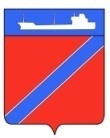 Совет Туапсинского городского поселения Туапсинского районаР Е Ш Е Н И ЕОт 26 января 2016 года                                                                         № 48.6город ТуапсеО внесении изменений в решение Совета Туапсинского городского поселения от 27.05.2008 года № 3 «О принятии положения о публичных слушаниях в Туапсинском городском поселении Туапсинского района»	В соответствии с Федеральным законом от 06 октября 2003 года           № 131-ФЗ «Об общих принципах организации местного самоуправления в Российской Федерации», Уставом Туапсинского городского поселения, принимая во внимание рекомендации Туапсинской межрайонной прокуратуры, Совет Туапсинского городского поселения РЕШИЛ:Внести в решение Совета Туапсинского городского поселения от 27.05.2008 года № 3 «О принятии положения о публичных слушаниях в Туапсинском городском поселении Туапсинского района» изменения, изложив пункт 3 статьи 20 «Особенности организации проведения публичных слушаний по проектам планировки территорий и проектам межевания территорий» в следующей редакции: «3. Публичные слушания по проекту планировки территории и проекту межевания территории проводятся с участием граждан, проживавших на территории, применительно к которой осуществляется подготовка проекта ее планировки и проекта ее межевания, правообладателей земельных участков и объектов капитального строительства,  расположенных на указанной территории, представителей общественности, управляющих организаций, товариществ собственников жилья и иных лиц, законные интересы которых могут быть нарушены в связи с реализацией таких проектов»Настоящее решение подлежит официальному опубликованию в средствах массовой информации и вступает в силу на следующий день после официального опубликования.Председатель СоветаТуапсинского городского поселения                                 Е.А. ЯйлиГлаваТуапсинского городского поселения                                  А.В. Чехов